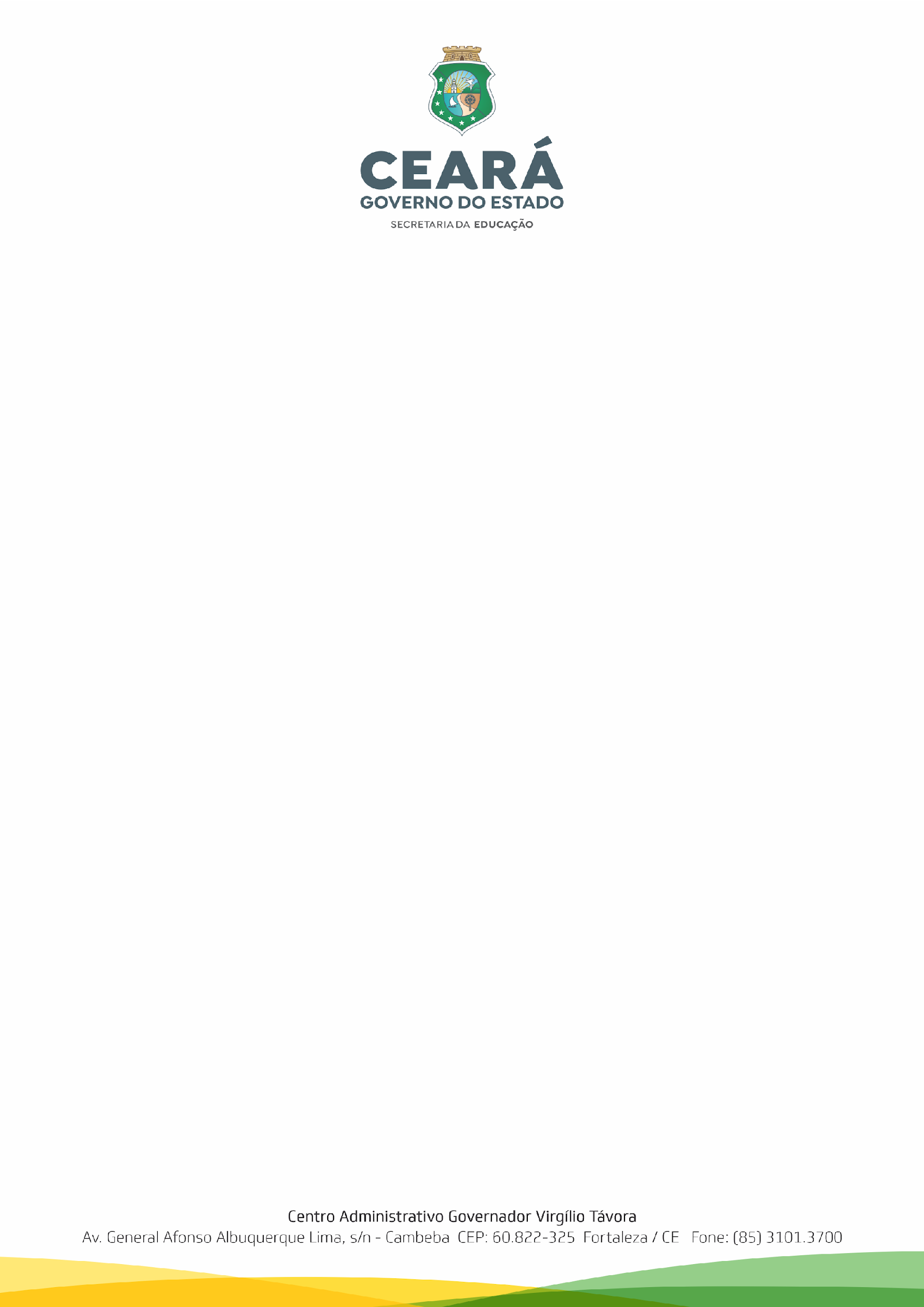 FORMULÁRIO INTERPOSIÇÃO DE RECURSO - EDITAL Nº 001/2023 – CREDE 2,  23 DE JANEIRO DE 2023. Portaria Nº ___/ 2023 - EEM _______________________________________________ [escola]___________________________, ______ de _____________ de 2023                              Local e Data_____________________________________Assinatura do CandidatoCandidato:Candidato:Candidato:CPF:Data de Nascimento:Data de Nascimento:Escola:Escola:Município:Etapa que apresenta Recurso:Etapa que apresenta Recurso:Etapa que apresenta Recurso:Etapa que apresenta Recurso:(     )Indeferimento de inscrição.(     )Resultado da Avaliação do Curriculum Vitae.(     )Resultado da Avaliação do Plano de Aula(     )Resultado Preliminar da Seleção.Descrever a Justificativa do Recurso: